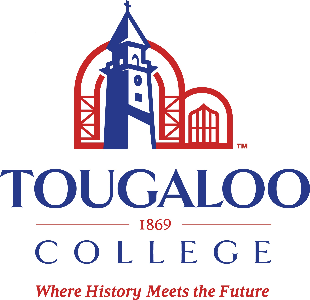 TOUGALOO COLLEGETOUGALOO, MISSISSIPPI 39174NOTICE OF JOB OPENINGHuman Resources AssistantPosition Summary: The Human Resources Assistant reports directly to the Director of Human Resources and is responsible for performance of administrative tasks and services to support effective and efficient operations of the organization’s Human Resources Department.  Duties:  Organize and conduct new employee orientation, on-boarding, and training programsExplain, interpret, and educate, information regarding employee benefits, programs, general policies, and proceduresComplies with human resources related federal and state requirementsMaintains employee records and paperworkResponds to employee inquiries and addresses employee concerns related to human resources including employee safety, welfare, wellness, and health Reconciliation of monthly benefits accounts and preparation of check requisitionsAssist in timely posting of job announcements where applicable Assist in completing Verification of Employment (VOE) timely and accuratelyCompletion of background checks for new hiresProcess and distribution of mail, internal and externalProcess, maintain, and document incoming Personnel Action Forms Assist with sensitive employee related matters and promote and maintain integrity, confidentiality, timeliness, and accuracy in performing job accountabilitiesDisplay the highest ethical and professional behavior in working with internal and external constituentsRequired Knowledge, Skills and Abilities:Bachelor’s degree preferred or prior experience in Human Resources Possess excellent written and verbal communication skills Excellent interpersonal relationship building and employee coaching skills General knowledge of employment laws and pertinent HR practices, policies, procedures, rules, and regulationsAbility to exhibit a high level of confidentialityStrong computer skills, proficient in MS Word, Excel, and experience in Jenzabar, as well as demonstrated skills in database management and record-keeping Well organized, strong attention to detail, and efficient in daily tasks Date of Position Opening: 		November 17, 2022Application Deadline: 			Until position filledJob Listings: 				https://www.tougaloo.edu/about-tougaloo-college/jobsEmail App/Resume/Cover Letter to: 	TougalooCareers@tougaloo.eduMail Documents to: 			Tougaloo College					Attention: Director of Human Resources					500 West County Line Road					Tougaloo, MS 39174Fax Documents to: 			(601) 977-7866	ALL APPLICANTS WILL BE CONSIDERED WITHOUT REGARD TO RACE, COLOR, RELIGION, SEX, AGE, NATIONAL ORIGIN, SEXUAL ORIENTATION, DISABILITY, CITIZENSHIP, VETERAN STATUS, GENETIC INFORMATION, GENDER IDENTITY, OR ANY OTHER LEGALLY PROTECTED STATUS. THE COLLEGE PROHIBITS SEXUAL HARASSMENT, INCLUDING SEXUAL VIOLENCE. TOUGALOO COLLEGE AN EQUAL OPPORTUNITY/AFFIRMATIVE ACTION EMPLOYER